 INVITATIONAL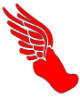 2012Attn:  Cross Country Coach/Athletic DirectorWe look forward to your participation in the 2012 Steel City Cross Country Invitational that will be held on Saturday, October 6, 2012, at the Coatesville Area Senior High School.  Time Schedule   8:15  - Officials’ Meeting  8:30  - Coaches’ Meeting   *All runners report to blocks 10 minutes before race   9:00  -  JV Boys Race Start  9:30  -  Varsity Girls Start10:00  -  Varsity Boys Start10:30  -  JV Girls Start11:00  -   Middle School Boys Start11:30 -    Middle  School Girls Start12:15  -  Awards(tentative time schedule)AwardsSteel City Classic Varsity Races ~ Top three teams and top twenty-five individualsSteel City Pride Junior Varsity Races ~ Top five individualsSteel City Goat Hill Challenge Middle School Race ~ Top ten girls/Top ten boysAdditional InformationAwards Ceremony will be held in front of the school Food and T-shirts will be sold at the concession standBlock Start will be usedThank you,Keith AndrewCross Country Coachandrewk@coatesville.k12.pa.us